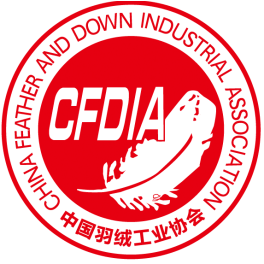 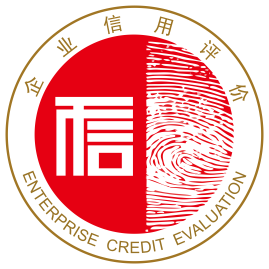 中国羽绒行业企业信用等级评价申报书申请企业：                                   联 系 人：                                   联系电话：                                   E-Mail：                                   申请日期：            年         月         日中国羽绒工业协会北京国富泰信用管理有限公司承 诺 书本企业自愿申请参加由中国羽绒工业协会组织的企业信用等级评价工作；同意将企业名称、统一社会信用代码、信用等级、通讯地址、电话、邮编、主营业务等基本信息在媒体上公开。本企业承诺：在申请本行业企业信用等级评价中所提交的证明材料、数据和资料全部真实、有效、合法、准确无误，复印件与原件内容相一致，并对因材料虚假所引发的一切后果负法律责任。本企业符合下列条件：1.成立满三个会计年度；2.近三年均有主营业务收入，处于持续经营状态，非即将关、停的企业；3.没有处于失信联合惩戒对象名单中。本企业做出以下承诺（评价过程将对以下相关内容进行核查）：1.严格依照国家有关法律、法规合法经营，依法照章纳税，遵守财务制度和税务制度，无任何隐瞒欺诈经营行为；2.填报信息真实可靠；3.数据类资料为本年度最新数据；4.自觉接受社会、群众和新闻舆论的监督。法定代表人签字：单 位 盖 章：年    月    日企业提交证明及相关材料目录《申报书》原件，加盖公司章2册；营业执照等与主营产品相对应的资质等；经会计事务所审计的最近三年审计报告（含资产负债表、损益表、现金流量表）；目前的组织结构图、战略规划；相关制度（包括人力资源管理制度、财务管理制度、营销管理制度、采购管理制度、质量管理制度、技术标准管理制度、危机管理制度、宣传管理制度、档案资料管理制度、信用管理制度、安全管理制度等）；简介（含背景、业绩、市场、技术水平、人员素质、主要负责人、培训、质量管理介绍等）；生产设施情况说明；质量、环境、健康管理体系等认证证书；当前的信用管理制度（手册），流程及相关文件；法定代表人及其他高层、人员荣誉证书；企业、产品获得奖项、荣誉的证明资料；注册商标、专利、软件著作权、版权证书，标准制定、科技中心、国家课题及科技项目等相关资料；企业实际控制人或核心管理者征信报告或企业征信报告，满意度调查报告或提供第三方出具的满意度报告；公益活动证明资料；其他与信用相关的材料。备注：已提交材料不需重复提交。填表说明1、申报企业填写内容及提供资料须保证其真实、完整。2、申报书内各栏不得空项，无内容时须填“无”，数字部分填“0”。3、表格内有选项数据时，请将选项涂黑（即用●替换○，■替换□）；4、本表各栏如有填写不够处，请自行加栏或另附页；如有文字材料，请在电子版中注明。5.填报数据除特殊标明外，均以填报之日计算以前连续三年的数据为准。6.申报资料需加盖企业公章后与其他相关书面资料一律用A4纸打印并装订成册。一、基础信用能力1.企业基本信息2.资本构成情况注1：请按股权比例由大到小排序。注2：出资额默认币种为人民币，其他币种请注明。注3：非上市公司，请将公司所有股东情况全部列出；上市公司，可以只列公司前五名股东持股情况，其他的股份以“其他流通股股东”的形式列出，保证公司各股东持股比例之和为100％。注4：出资形式请选择①货币、②实物、③知识产权、④土地使用权、⑤工业产权、⑥非专利技术、⑦劳动积累、⑧劳务。3.公司治理概述注：请在上述表格中，简述组织架构、部门职能分工，董事会、监事会，对重大事务行使的权利，董事权利义务，管理层奖惩制度，管理层薪酬保障体系，管理层管理行为等内容。4.规章制度建设5.发展战略规划注：请在上述表格中，简述包括原材料及市场形势分析、目标、企业竞争优势，保障措施，实施计划等内容，文字部分可提供资料文档。6.主要管理人员注1、现任职务：董事长、总经理、副总经理、财务总监、研发总监（董事长或总经理必填）；注2、管理岗位年限：指与现任职位相同级别的管理岗位的工作年限；注3、最高学历：专科、本科、硕士研究生、博士研究生和其他。注4、高层管理者个人荣誉需要提供资料证明注5、实际控制人需要提供一份个人征信报告7.人力资源管理注：请提供相关材料证明（例如社保缴纳凭证、流水单、培训方案等）二、经营能力1.近三年经营业绩2.业务市场情况3.品牌建设情况注：如有多个注册商标或产品品牌，请自行添加表格。4.技术研发实力5.资质及认证注：如有与主营产品相对应的资质，请在上述表格中填写，并提供资质证书。三、管理能力1.产品质量管理2.客户及合同管理3.应收账款管理（1）账龄结构（2）管理政策与措施 4.应付账款管理四、信用记录1.社会信用记录注：以上请提供书面证明文件2. 社会荣誉记录（企业、核心管理者所获荣誉）注：以上请提供书面证明文件3.公益活动记录注：以上请提供书面证明文件请尽量填写完整，对应的荣誉、资质、证明等请提交相关纸质资料。请将电子版申报书、打印版申报书及相关纸质资料加盖公章一并提交。项 目内 容1、企业名称Enterprise Name2、统一社会信用代码3、注册成立日期4、法定代表人5、法定代表人身份证号6、注册资本（万元）7、所属行业8、所属地区（地市）9、注册地址10、经营地址11、邮政编码12、企业网址13、联系电话14、联系传真15、经营范围16、主营业务17、主要产品18、联系人19、联系人手机20、联系人电子邮箱序号股东名称出资额（万元）出资比例（%）出资形式12345合计项目内容项目内容人力资源管理制度□有    □无财务管理制度□有    □无营销管理制度□有    □无采购管理制度□有    □无质量管理制度□有    □无技术标准管理制度□有    □无危机管理制度□有    □无宣传管理制度□有    □无档案资料管理制度□有    □无信用管理制度□有    □无安全管理制度□有    □无其他，                  □有    □无法定代表人法定代表人法定代表人法定代表人法定代表人法定代表人姓名年龄性别身份证号学历职称从业年限从事管理工作年限工作经历起止日期主要工作经历及职务主要工作经历及职务主要工作经历及职务主要工作经历及职务工作经历工作经历工作经历社会荣誉时间荣誉记录荣誉记录荣誉记录荣誉记录社会荣誉社会荣誉信用记录提供个人征信报告提供个人征信报告提供个人征信报告提供个人征信报告提供个人征信报告主要管理人员主要管理人员主要管理人员主要管理人员主要管理人员主要管理人员姓名年龄性别身份证号学历职称从业年限从事管理工作年限工作经历起止日期主要工作经历及职务主要工作经历及职务主要工作经历及职务主要工作经历及职务工作经历工作经历工作经历社会荣誉时间荣誉记录荣誉记录荣誉记录荣誉记录社会荣誉社会荣誉员工信息员工信息员工信息员工信息员工信息员工信息员工信息员工信息员工信息员工总数员工总数中层以上管理人员数中层以上管理人员数中层以上管理人员数生产人员数生产人员数技术人员数技术人员数技术人员数财务人员数财务人员数销售人员数销售人员数销售人员数高级职称人员数中级职称人员数初级职称人员数从业3年以上的一线员工所占比例（%）从业3年以上的一线员工所占比例（%）从业3年以上的一线员工所占比例（%）从业3年以上的一线员工所占比例（%）从业3年以上的一线员工所占比例（%）员工培训管理员工培训管理固定培训场所○有（请说明）：                 ○无培训机构（企业内部或合作机构）○有（请说明）：                 ○无专职培训人员○有（请说明）：                 ○无培训方案、培训计划及培训时间○有（请说明）：                 ○无固定培训设施○有（请说明）：                 ○无最近一年接受各类培训的员工占比（%）项目内容职工保险缴纳□养老保险  □失业保险  □医疗保险  □工伤保险   □生育保险  □住房公积金社保参保人数（人）劳动合同签约率（%）年份销售额（万元）利润总额（万元）出口额（万美元）人均产值（万元）2019年2020年2021年项目项目内容内容内容主要市场区域主要市场区域□国内及海外    □国内或海外    □全国范围    □跨省    □住所所在地□国内及海外    □国内或海外    □全国范围    □跨省    □住所所在地□国内及海外    □国内或海外    □全国范围    □跨省    □住所所在地客户总数量（家）客户总数量（家）最近一年新增客户数量（家）最近一年新增客户数量（家）3年以上稳定客户比例（%）3年以上稳定客户比例（%）最近一年度销售情况最近一年度销售情况最近一年度销售情况最近一年度销售情况最近一年度销售情况外销金额占总销售金额百分比（%）内销金额占总销售金额百分比（%）主要外销地区主要内销地区排名前三海外客户排名前三国内客户排名前三海外客户排名前三国内客户排名前三海外客户排名前三国内客户最近1年完成的最大合同金额（万元）项目内容内容注册商标名称1：                注册时间：名称1：                注册时间：注册商标名称2：                注册时间：名称2：                注册时间：自有产品品牌名称1：                品牌创立时间：名称1：                品牌创立时间：自有产品品牌名称2：                品牌创立时间：名称2：                品牌创立时间：品牌建设投入及市场调研品牌建设投入及市场调研□每年有固定投入   □三年内有连续投入   □有投入   □无投入最近一年品牌建设投入及市场调研费用（万元）最近一年品牌建设投入及市场调研费用（万元）近三年年均自有品牌销售占比（%）近三年年均自有品牌销售占比（%）研发资金投入研发资金投入最近一年度研发投入（万元）研发投入/营业收入（%）近三年研发成果近三年研发成果所获专利□ 发明专利      个   □ 实用新型专利      个   □ 外观设计专利      个□ 无科研奖项□ 国家级奖项        个   □ 省级奖项        个□ 市级奖项        个□ 行业级奖项        个研发水平□国际先进水平   □国内先进水平   □国内平均水平   □有待提升标准制定□ 参与国家标准       项  □ 参与行业（地方）、（团体）标准       项□ 有备案的企业标准      项□ 无行业资质行业资质行业资质行业资质序号资质名称颁发单位有效期至1234管理体系认证管理体系认证管理体系认证质量管理体系认证○ 有    证书编号：有效期至：质量管理体系认证○ 申报中○ 申报中质量管理体系认证○ 无○ 无环境管理体系认证○ 有    证书编号：有效期至：环境管理体系认证○ 申报中○ 申报中环境管理体系认证○ 无○ 无职业健康安全管理体系认证○ 有    证书编号：有效期至：职业健康安全管理体系认证○ 申报中○ 申报中职业健康安全管理体系认证○ 无○ 无项目内容羽绒羽毛运输和贮存□持清洁卫生，通风干燥，与易燃品或有强烈气味的物品分开存放□专用仓库定期消毒，水洗绒和未水洗绒分仓库贮存□不同品种、规格分别堆垛□贮存时间≤6个月，超过者进行复查产品出厂合格率(%)客户满意度比例(%)分类项    目项    目制度建设执行情况客户管理客户资信调查制度客户资信调查制度□有   □无□很好   □较好   □一般   □较差 客户管理客户风险评价制度客户风险评价制度□有   □无□很好   □较好   □一般   □较差客户管理客户分级并逐级授信制度客户分级并逐级授信制度□有   □无□很好   □较好   □一般   □较差客户管理客户资料管理制度客户资料管理制度□有   □无□很好   □较好   □一般   □较差合同管理法务机构专职人员法务机构专职人员□有   □无--合同管理合同审批和签订制度合同审批和签订制度□有   □无□很好   □较好   □一般   □较差合同管理合同签章和授权委托管理制度合同签章和授权委托管理制度□有   □无□很好   □较好   □一般   □较差合同管理合同档案管理制度合同档案管理制度□有   □无□很好   □较好   □一般   □较差合同管理合同履约控制制度合同履约控制制度□有   □无□很好   □较好   □一般   □较差合同管理失信责任追究制度失信责任追究制度□有   □无□很好   □较好   □一般   □较差最近一年履约合同份数最近一年履约合同份数        份        份        份最近一年履约合同金额最近一年履约合同金额        万元        万元        万元最近一年签订合同履约率最近一年签订合同履约率        %        %        %最近一年投诉及处理比例最近一年投诉及处理比例        %        %        %应收账款账龄结构应收账款账龄结构应收账款账龄结构应收账款账龄结构项   目2021年年末余额（万元）占全部应收账款的比例（%）2020年年末余额（万元）1年以内1至2年2至3年3年以上合   计应收账款管理制度应收账款管理制度应收账款管理制度应收账款管理制度每月是否分析企业总体账龄结构每月是否分析企业总体账龄结构○是       ○否○是       ○否每月是否分析每个客户的账龄结构每月是否分析每个客户的账龄结构○是       ○否○是       ○否是否有应收账款到期前提醒客户付款的制度是否有应收账款到期前提醒客户付款的制度○是       ○否○是       ○否是否有应收账款逾期后定期向客户追账制度是否有应收账款逾期后定期向客户追账制度○是       ○否○是       ○否是否有抵押或担保制度是否有抵押或担保制度○是       ○否○是       ○否坏账提取比例（%）坏账提取比例（%）坏账提取比例（%）坏账提取比例（%）1年以内1-2年2-3年3年以上项目内容供应商信息档案□有         □无定期进行应付账款帐龄分析□有         □无供应商分级管理□有         □无项   目内   容市场监督管理信用记录□重合同守信用企业   □无不良记录税务信用记录□纳税信用A级企业   □无不良记录 质量监督信用记录□无不良记录   □有不合格记录   □存在质量事故，请提供纸质说明海关信用记录□高级认证企业   □一般认证企业   □一般信用企业   □失信企业名  称时  间颁发单位时  间记录内容